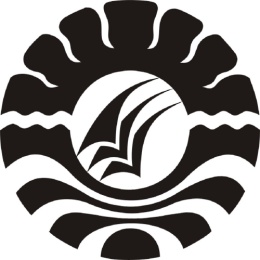 SKRIPSIMENINGKATKAN HASIL BELAJAR SISWA DENGAN MENGGUNAKAN MODEL PEMBELAJARAN KOOPERATIF TIPE PICTURE AND PICTUREPADA PELAJARAN IPS KELAS IV SDI.PA’JOKKIKECAMATAN BONTONOMPO SELATANKABUPATEN GOWANURSALAMPROGRAM STUDI PENDIDIKAN GURU SEKOLAH DASARFAKULTAS ILMU PENDIDIKANUNIVERSITAS NEGERI MAKASSAR2016SKRIPSIMENINGKATKAN HASIL BELAJAR SISWA DENGAN MENGGUNAKAN MODEL PEMBELAJARAN KOOPERATIF TIPE PICTURE AND PICTUREPADA PELAJARAN IPS KELAS IV SDI.PA’JOKKIKECAMATAN BONTONOMPO SELATANKABUPATEN GOWANURSALAMNIM: 1447046089PROGRAM STUDI PENDIDIKAN GURU SEKOLAH DASARFAKULTAS ILMU PENDIDIKANUNIVERSITAS NEGERI MAKASSAR2016MOTODalam hidup ini belajar adalah kewajiban yangharus dipenuhi untuk menuju kesuksesan ( Nursalam )DENGAN SEGALA KERENDAHAN HATIKUPERUNTUKKAN KARYA INIKEPADA ALMAMATER, BANGSA DAN AGAMAKUKEPADA AYAHANDA DAN IBUNDAKU SERTA ISTRIKU TERSAYANGDENGAN TULUS DAN IKHLASSELALU BERDOA DAN MEMBANTUBAIK MORIL MAUPUN MATERIL DEMI KEBERHASILAN PENULISSEMOGA ALLAH SWT MEMBERIKAN RAHMAT DAN KARUNIANYAKEMENTERIAN RISET, DAN PENDIDIKAN TINGGI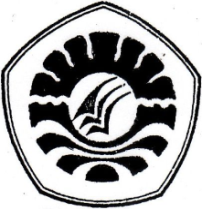 UNIVERSITAS NEGERI MAKASSAR ( UNM )FAKULTAS ILMU PENDIDIKANPROGRAM STUDI PENDIDIKAN GURU SEKOLAH DASARAlamat FIP UNM Jl. Tamalate I Tidung Makassar Tlp. 88445, Fax (0411) 883076PENGESAHAN PEMBIMBINGSkripsi dengan Judul: “Meningkatkan Hasil Belajar Siswa Dengan Menggunakan Model Kooperatif Tipe Picture And Picture Pada Pelajaran IPS Kelas IV SDI. Pa’jokki Kecamatan Bontonompo Selatan Kabupaten Gowa”Atas nama:Nama			: NursalamNIM			: 1447046089Jurusan/Prodi		: Ilmu Pendidikan/PGSDFakultas		: Ilmu PendidikanSetelah diperiksa dan diperbaiki serta diadakan ujian skripsi pada hari kamis 28 Januari 2016, maka skripsi dari saudara tersebut telah dinyatakan LULUS.Makassar, 30 Januari 2016Disetujui oleh:Pembimbing I 					Pembimbing IIDr. Latang, M.Pd 				Nurhaedah, S.Pd., M.PdNip: 19621231 198703 1 026 		Nip: 19780320 200501 2 002Disahkan oleh:Ketua Prodi PGSD UNM    Ahmad Syawaluddin, S.Kom., M.Pd    Nip: 19741025 200604 1 001KEMENTERIAN RISET, DAN PENDIDIKAN TINGGIUNIVERSITAS NEGERI MAKASSAR ( UNM )FAKULTAS ILMU PENDIDIKANPROGRAM STUDI PENDIDIKAN GURU SEKOLAH DASARAlamat FIP UNM Jl. Tamalate I Tidung Makassar Tlp. 88445, Fax (0411) 883076PENGESAHAN UJIAN SKRIPSISkripsi diterima oleh Panitia Ujian Skripsi Fakultas Ilmu Pendidikan Universitas Negeri Makassar dengan SK Dekan Bid. Akademik Nomor  1399/UN.36.4/AK/2016 tanggal 28 Januari 2016, untuk memenuhi sebagian persyaratan memperoleh gelar Sarjana Pendidikan pada Program Pendidikan Guru Sekolah Dasar (PGSD) pada hari sabtu 30 Januari 2016Disahkan oleh:Makassar, 30 Januari 2016Pemb.Dekan Bid.AkademikDr. Abdul Saman, M.Si.,KonsNip: 19720817 200212 1 001Panitia Ujian:Ketua 		: Dr. Abdul Saman, M.Si.,Kons 	(...........................)Sekretaris		: Dra. St. Johara Nonci, M.Si 		(...........................)Pembimbing I	: Dr. Latang, M.Pd 			(...........................)Pembimbing II	: Nurhaedah, S.Pd., M.Pd 		(...........................)Penguji I		: Dr. Joni Muis, M.Pd 		(...........................)Penguji II	: Sumarlin Mus, S.Pd., M.Pd 		(...........................)KEMENTERIAN RISET, DAN PENDIDIKAN TINGGIUNIVERSITAS NEGERI MAKASSAR ( UNM )FAKULTAS ILMU PENDIDIKANPROGRAM STUDI PENDIDIKAN GURU SEKOLAH DASARAlamat FIP UNM Jl. Tamalate I Tidung Makassar Tlp. 88445, Fax (0411) 883076PERNYATAAN KEASLIAN SKRIPSISaya yang bertandatangan di bawah ini:Nama			: Nursalam  Nim			: 1447046089Jurusan/Prodi		: Ilmu Pendidikan/PGSDJudul Skripsi	              : Meningkatkan Hasil Belajar Siswa Dengan Menggunakan Model Kooperatif Tipe Picture And Picture Pada Pelajaran IPS Kelas IV SDI. Pa’jokki Kecamatan Bontonompo Selatan Kabupaten GowaMenyatakan dengan sebenarnya bahwa skripsi yang saya tulis ini benar karya tulis saya sendiri dan bukan merupakan pengambil alihan tulisan atau pikiran orang lain yang saya akui sebagai hasil tulisan atau pikiran sendiri.Apabila dikemudian hari atau dapat dibuktikan bahwa skripsi ini hasil ciplakan, maka saya bersedia menerima sanksi atas perbuatan tersebut sesuai dengan ketentuan yang berlaku.Makassar, 30 Januari 2016YANG MEMBUAT PERNYATAANNURSALAMNIM: 1447046089KATA PENGANTARSyukur Alhamdulillah penulis ucapkan kehadirat Allah SWT yang telah melipatkan Hidayat, Taufik, dan Rahmat-Nya, sehingga skripsi yang berjudul “Meningkatkan Hasil Belajar Siswa Dengan Menggunakan Model Pembelajaran Kooperatif tipe Picture and Picture Pada Pelajaran IPS Kelas IV SDI. Pa’jokki Kecamatan Bontonompo Selatan Kabupaten Gowa” dapat diselesaikan dengan baik.Penulis menyadari bahwa dalam proses penulisan skripsi ini banyak mengalami kendala, namun berkat bantuan, bimbingan, dan kerjasama dari berbagai pihak dan berkah dari Allah SWT sehingga kendala-kendala yang dihadapi tersebut dapat diatasi. Untuk itu penulis menyampaikan ucapan terima kasih dan penghargaan kepada Dr. Latang, M. Pd dan Nurhaedah, S. Pd, M. Pd yang telah dengan sabar, tekun, tulus dan ikhlas meluangkan waktu, tenaga, dan pikiran untuk memberikan bimbingan, motivasi, arahan, dan saran-saran yang berharga kepada penulis selama penyusunan skripsi.Pada kesempatan ini penulis juga menyampaikan ucapan terima kasih kepada:Prof. Dr. Arismunandar, M.Pd. sebagai Rektor Universitas Negeri Makassar yang telah menerima penulis menuntut ilmu di FIP UNM.Dr. Abdullah Sinring M.Pd, selaku Dekan Fakultas Ilmu Pendidikan Universitas Negeri Makassar yang telah memberikan izin kepada penulis untuk melakukan penelitian ini.Dr. Abdul Saman, S.Pd., M.Si.Kons., sebagai Pembantu Dekan I,                                Drs. Muslimin, M.Ed., sebagai Pembantu Dekan II, dan Dr. Pattaufi, M.Si., sebagai Pembantu Dekan III FIP Universitas Negeri Makassar yang telah memberikan layanan akademik, administrasi kemahasiswaan selama proses pendidikan dan penyelesaian studi.Ahmad Syawaluddin, S.Kom, M.Pd. dan Muh. Irfan, S.Pd., M.Pd masing-masing sebagai ketua dan sekretaris Program Studi PGSD FIP UNM yang telah mengizinkan, memberikan kesempatan kepada penulis untuk melaksanakan penelitian dan menyiapkan sarana dan prasaran yang dibutuhkan selama menempuh pendidikan Program S1 FIP UNM.Prof. Dr. H. Patta Bundu, M.Ed  dan Dr. Andi Makkasau, M.Si, masing-masing sebagai Ketua dan Sekretaris UPP PGSD Makassar FIP UNM yang telah mengizinkan, memberikan kesempatan kepada penulis untuk melaksanakan penelitian dan menyiapkan sarana dan prasaran yang dibutuhkan selama menempuh pendidikan Program S1 FIP UNM.Dosen PGSD UPP Makassar dan seluruh staff yang telah memberikan berbagai macam ilmu pengetahuan yang tak ternilai dibangku kuliah.Hj. Husna, M.Pd selaku Kepala Sekolah SDI. Pa’jokki Kecamatan Bontonompo Selatan Kabupaten Gowa yang telah banyak membantu selama penelitian. Pemerintah Kabupaten Asmat Provinsi Papua yang telah memberikan rekomendasi kepada penulis untuk melaksanakan tugas belajar di Universitas Negeri Makassar ( UNM ).Kedua Orang tua yaitu Ayahanda Yunus, Ibunda Mapu, dan Istri tercinta Maryani serta saudara-saudaraku yang sangat berjasa dalam kehidupan penulis yang tidak dapat diuraikan satu persatu dan senantiasa menyertai dengan doa.Semua pihak yang tidak dapat disebutkan satu persatu yang telah membantu penyelesaian skripsi ini.Semoga semua kebaikan yang telah diberikan oleh Bapak dan Ibu serta semua pihak yang telah membantu dalam skripsi ini, penulis mendoakan semoga mendapat balasan yang berlipat ganda dan menjadi amal sholeh di hadapan Allah SWT. sebagai ungkapan maaf, penulis berharap kepada Bapak dan Ibu untuk memaafkan segala kekhilafan selama mengikuti pendidikan maupun dalam bimbingan skripsi ini.Akhirnya penulis menyadari bahwa skripsi ini masih memiliki kekurangan, sehingga dengan segala kerendahan hati penulis mengharapkan saran dan kritik yang bersifat membangun demi kesempurnaan skripsi ini. Semoga skripsi ini dapat bermanfaat bagi kita semua. Amin, yarrobal ’alamin.Makassar, 30 Januari 2016																Penulis, ABSTRAKNursalam, 2016. Meningkatkan Hasil Belajar Siswa Dengan Mengunakan Model Pembelajaran Kooperatif Tipe Picture And Picture Pada Pelajaran IPS Kelas IV SDI.Pa’jokki Kecamatan Bontonompo Selatan Kabupaten Gowa. Skripsi dibimbing oleh. Dr. Latang, M. Pd dan Nurhaedah, S. Pd, M. Pd Program Studi Pendidikan Guru Sekolah Dasar (PGSD) Fakultas Ilmu Pendidikan Universitas Negeri Makassar.Penelitian ini bertujuan untuk mengetahui peningkatkan hasil belajar siswa dengan menggunakan model pembelajaran cooperative learning tipe picture and picture pada Mata Pelajaran IPS Siswa Kelas IV SDI Pa’jokki Kecamatan Bontonompo Selatan Kabupaten Gowa. Adapun pendekatan yang digunakan dalam penelitian adalah pendekatan kualitatif dan pendekatan kuantitatif. Pendekatan kualitatif yaitu untuk mendapatkan data hasil observasi kegiatan guru dan kegiatan siswa, sedangkan pendekatan kuantitatif yaitu untuk mendapatkan hasil evaluasi belajar siswa.  Hasil penelitian ini menunjukkan bahwa penerapan pembelajaran cooperative learning tipe picture and picture dapat meningkatkan hasil belajar siswa dan aktivitas belajar siswa pada Mata Pelajaran IPS siswa Kelas IV SDI. Pa’jokki Kecamatan Bontonompo Selatan Kabupaten Gowa. Peningkatan ini dapat dilihat dari perolehan nilai rata-rata siswa sudah cukup pada siklus I, dan baik  pada siklus II. Sedangkan persentase ketuntasan belajar siswa baik pada siklus I dan amat baik pada siklus II. Selama kegiatan pembelajaran, berjalan sesuai dengan rencana pembelajaran,  skenario pembelajaran serta lembar observasi yang telah dibuat dan melakukan perbaikan-perbaikan dari siklus ke siklus yang dapat membantu siswa Kelas IV SDI Pa’jokki Kecamatan Bontonompo Selatan Kabupaten Gowa dalam meningkatkan hasil dan aktivitas belajar siswa terutama pada Mata Pelajaran IPS.DAFTAR ISIHalamanHALAMAN SAMPULHALAMAN JUDUL HALAMAN MOTTOHALAMAN PERSETUJUAN PEMBIMBING HALAMAN PENGESAHAN PENGUJI HALAMAN PERNYATAAN KEASLIAN SKRIPSI HALAMAN ABSTRAKHALAMAN KATA PENGANTAR DAFTAR ISI DAFTAR TABEL DAFTAR LAMPIRAN HALAMAN SAMPULHALAMAN JUDUL HALAMAN MOTTOHALAMAN PERSETUJUAN PEMBIMBING HALAMAN PENGESAHAN PENGUJI HALAMAN PERNYATAAN KEASLIAN SKRIPSI HALAMAN ABSTRAKHALAMAN KATA PENGANTAR DAFTAR ISI DAFTAR TABEL DAFTAR LAMPIRAN iiiiiiivvviviiviiiixxxiBAB    IPENDAHULUAN LATAR BELAKANG MASALAH RUMUSAN MASALAH TUJUAN PENELITIAN MAMFAAT PENELITIAN 12555BAB   IIKAJIAN TEORI, KERANGKA FIKIR, DAN HIPOTESA TINDAKAN KAJIAN TEORI KERANGKA FIK.IR HIPOTESA TINDAKAN 772529BAB  IIIMETODE PENELITIAN PENDEKATAN DAN JENIS PENELITIAN FOKUS PENELITIAN SETTING DAN SUBJEK PENELITIAN RANCANGAN TINDAKAN TEKHNIK PENELITIAN TEKHNIK ANALISIS DATA INDIKATOR KEBERHASILA 3030303131343536BAB  IVHASIL PENELITIAN DAN PEMBAHASAN PELAKSANAAN SIKLUSPEMBAHASAN.373745BAB   VKESIMPULAN DAN SARAN KESIMPULAN SARAN515152DAFTAR PUSTAKALAMPIRAN – LAMPIRAN DAFTAR PUSTAKALAMPIRAN – LAMPIRAN 5455RIWAYAT HIDUPRIWAYAT HIDUP98